Утверждаю                                                                                                                                               Директор___________СозаеваЭ.Ю.  «___»   _________   20____г.                                                                         ПОЛОЖЕНИЕО ПОРЯДКЕ ВЫДАЧИ МЕДАЛИ "ЗА ОСОБЫЕ УСПЕХИ В УЧЕНИИ"Общие положенияНастоящее Положение разработано МКОУ СОШ с.Карман Дигорского района в соответствии с  ч. 10 ст.34 Федерального закона от 29 декабря 2012г. № 273-ФЗ «Об образовании в Российской Федерации»,  приказами Министерства образования и науки РФ от 23 июня 2014г. № 684 и № 685«Об утверждении образца и описания медали «За особые успехи в учении» ;«Об утверждении Порядка выдачи медали «За особые успехи в учении» (далее медаль).Настоящее Положение определяет правила выдачи медали "За особые успехи в учении" (далее - медаль), образец которой утверждается Министерством образования и науки Российской Федерации.2. Описание медали2.1.   Медаль «За особые успехи в учении» представляет собой диск диаметром            40 мм с выступающим кантом с обеих сторон. Торцевая поверхность           медали полированная. Медаль изготавливается методом холодной             штамповки.Материал медали – медно-цинковый сплав, латунь Л-63, ГОСТ15527-70.Для защиты от окисления медаль покрывается защитным лаком.На лицевой стороне медали (аверсе) посередине – рельефное изображение Государственного герба Российской Федерации, под ним – декоративная лента с эмалью (белого, синего и красного цветов), расположенная по нижней окружности. Над гербом по верхней окружности расположена надпись «РОССИЙСКАЯ ФЕДЕРАЦИЯ».На оборотной стороне медали (реверсе) посередине расположена надпись: «ЗА ОСОБЫЕ УСПЕХИ В УЧЕНИИ». По окружности размещены две пальмовые ветви, перевязанные внизу декоративной лентой.Фон лицевой и оборотной сторон медали имеет мелкозернистую матовую поверхность.Все изображения и надписи на медали выпуклые. Изображение Государственного герба Российской Федерации объёмное, трёхмерное.Медаль имеет золотистый цвет.На оборотной стороне (реверсе) медали методом штамповки наносится товарный знак предприятия-изготовителя.Каждая медаль упаковывается в пластиковый или бархатный футляр, в ложементе футляра – углубление под медаль.Упаковка медали должна обеспечивать высокий уровень сохранности от физического и атмосферно-климатического воздействия, а также предохранять от несанкционированного вскрытия без видимого нарушения ее целостности.Порядок выдачи медалиМедаль вручается лицам, завершившим освоение образовательных программ среднего общего образования (далее - выпускники), успешно прошедшим государственную итоговую аттестацию и имеющим итоговые оценки успеваемости "отлично" по всем учебным предметам, изучавшимся в соответствии с учебным планом образовательной организации, имеющей государственную аккредитацию.     Решение о награждении выпускников медалями «За особые успехи в учении» принимается педагогическим советом МКОУ СОШ с.Карман.Медаль вручается выпускникам в торжественной обстановке одновременно с выдачей аттестата о среднем общем образовании с отличием. О выдаче медали делается соответствующая запись в книге регистрации выданных медалей, которая ведется в организации.Медаль выдается выпускнику лично или другому лицу при предъявлении им документа, удостоверяющего личность, и оформленной в установленном порядке доверенности, выданной указанному лицу выпускником, или по заявлению выпускника направляется в его адрес через операторов почтовой связи общего пользования заказным почтовым отправлением с уведомлением о вручении. Доверенность и (или) заявление, по которым была выдана (направлена) медаль, хранятся в личном деле выпускника.При утрате медали дубликат не выдается. Приложение 1к Положению «О порядке выдачи медали     «За особые успехи в учении»                                                                                               утвержденного приказом                                                                                                от «01» 09.2014года № 226ОБРАЗЕЦмедали «За особые успехи в учении»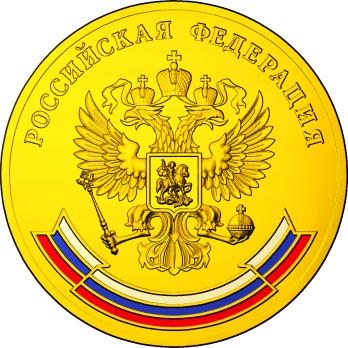 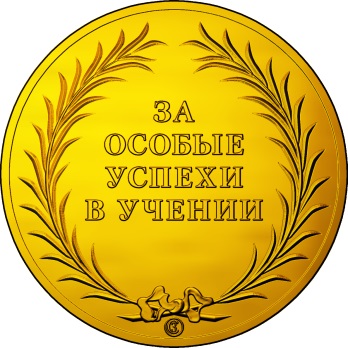 